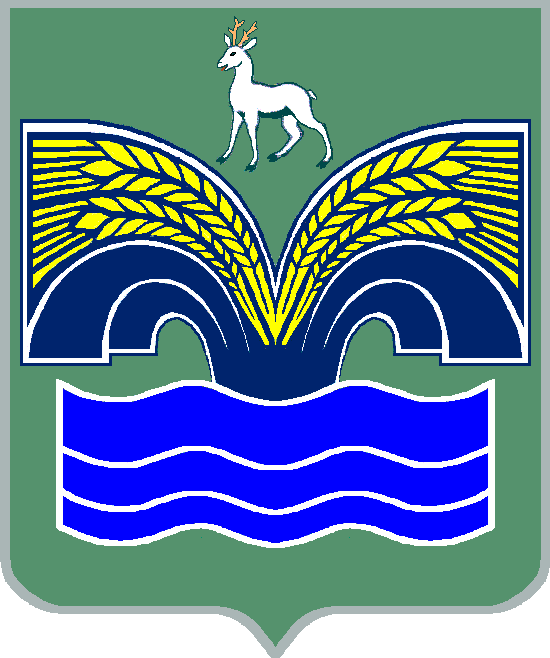 АДМИНИСТРАЦИЯСЕЛЬСКОГО ПОСЕЛЕНИЯ КРАСНЫЙ ЯРМУНИЦИПАЛЬНОГО РАЙОНА КРАСНОЯРСКИЙСАМАРСКОЙ ОБЛАСТИПОСТАНОВЛЕНИЕот 21.07.2020 года №   229               О присвоении адреса объекту адресации     	В соответствии с Федеральным законом от 06.10.2003 N 131-ФЗ «Об общих принципах организации местного самоуправления в Российской Федерации», Федеральным законом от 28.12.2013 N 443-ФЗ «О федеральной информационной адресной системе  и о внесении изменений в Федеральный закон «Об общих принципах организации местного самоуправления в Российской Федерации», постановлениями  Правительства Российской Федерации от 19.11.2014 N 1221 «Об утверждении правил присвоения, изменения и аннулирования адресов» и от 22.05.2015  № 492 «О составе сведений об адресах, размещаемых в государственном адресном реестре, порядке межведомственного информационного взаимодействия при ведении государственного адресного реестра, о внесении изменений и признании  утратившими силу некоторых актов Правительства Российской Федерации», с целью упорядочения адресного хозяйства в соответствие с их фактическим расположением на территории сельского поселения Красный Яр  муниципального района Красноярский, Администрация сельского поселения Красный Яр муниципального района Красноярский  Самарской области ПОСТАНОВЛЯЕТ:В связи с проведением актуализации адресных объектов в сельском поселении Красный Яр муниципального района Красноярский Самарской области, присвоить адрес земельному участку с кадастровым номером: 63:26:1408014:991, Самарская область, Красноярский  муниципальный район, сельское поселение Красный Яр, поселок Угловой, зона (массив) Удача, улица Абдрашитовых, земельный участок 31. Ранее был адрес: Самарская область, Красноярский  муниципальный район, сельское поселение Красный Яр, поселок Угловой, зона (массив) Удача, улица Абдрашитовых, земельный участок 31.Настоящее постановление довести до сведения заинтересованных лиц.Глава сельского поселения Красный Ярмуниципального района КрасноярскийСамарской области                                                                А.Г. БушовИсполнитель: Рыбакова Н.А.: 884657 2-10-68Согласовано:Зам. Главы сельскогопоселения Красный Яр -                          В.В. Серебряков «__»_____2020 г.  